Gracious God, change our hearts and the hearts of our Christian communities, that we may be agents of Your healing.	Hear our prayer for Transformation.Gracious God, open our eyes to see the whole of creation as Your gift, and our hands to share its fruits in generous solidarity.	Hear our prayer for Generosity.Gracious God, listen now to the prayers of our hearts which we pray in silence;One in Jesus Christ, let us pray together to our true and tender Father in the words He taught us;Our Father in heaven, hallowed be Your name, Your kingdom come, Your will be done on earth as in heaven.Give us today our daily bread.Forgive us our sins as we forgive those who sin against us.Save us from the time of trial and deliver us from evil. For the kingdom, the power and the glory are Yours, now and for ever. AmenWe are sent out together to proclaim the Good NewsWe have come together as Christians, and therefore as fellow disciples. As we yearn for Christian unity, let us commit ourselves anew to work for this goal.Lord God, we thank You for calling us into the company of those who trust in Christ and seek to obey His will. May Your Spirit guide and strengthen us in mission and service to Your world:For we are strangers no longer but pilgrims together on the way to Your Kingdom. Amen.   May God the Father, who called us from darkness into light, make us true bearers of God’s light.	Amen.May God the Son, who redeemed us by His Precious blood, empower us to follow His Example in serving others.	Amen.May God the Holy Spirit, who is Lord and giver of life, strengthen us to endure the shipwrecks of life and reach the shores of salvation. 	Amen.May the Almighty and Merciful God, Father, Son and Holy Spirit, bless and protect us, now and forever.  Amen.We set out together, to proclaim the wonders of God’s love. Amen! Alleluia! Amen.Concluding HymnChristian Unity Week 2020Sunday 19th JanuarySt Andrew’s Church, Carrickfinn.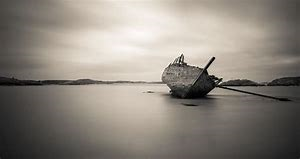 THEME - Unusual kindnessThe grace of our Lord Jesus Christ, the love of God and the communion of the Holy Spirit be with you all.And also with you.OPENING HYMNWords of WelcomeListening to the Living Word of God.Let us listen attentively to the Word of GodReader	Father in heaven, open our hearts and minds to your Word.Congregation 	Your words are the spirit and life!Reader	Lead us to grow closer to each other in unity and charity Congregation 	Your word is a lamp to our path!	Reader 1  -   A reading from the Acts of the Apostles. Acts 27:18-26Invocation of the Holy SpiritSpirit, breath of God’s loving, come upon this gathering and dwell among us.		Come, Holy Spirit!Spirit and Consoler, shine Your light on our darkness					Come, Holy Spirit!Spirit and Advocate, be our hope when we feel abandoned				Come, Holy Spirit!Spirit, Helper and Guide, bring us to eternal safety.					Come, Holy Spirit! 	Spirit and Comforter, help us heal and restore what we have damaged and lost.		Come, Holy Spirit! 	Reader 2 - Acts 27:27-32Prayers of pardon and reconciliationForgive us, Lord, for remaining in darkness rather than seeking Your light.                                  		Lord have mercy.Forgive us, Lord,  for our failure to sound the depths of Your presence in other   Christian traditions.	Lord have mercy.Forgive us, Lord, for past mistakes, mistrust and misdeeds between Christians 	from different churches and communities.		 Lord have mercy.Forgive us, Lord, for isolating ourselves and trying to escape God’s desires for us. 			Lord have mercy.Forgive us ,Lord, for our lack of faith and for our failure to be people of hope and authentic love.	Lord have mercy.Forgive us, Lord, for remaining indifferent, instead of showing hospitality to all, especially strangers and refugees. 										 Lord have mercy.The Lord is merciful and gracious, slow to anger and abounding in steadfast love. As the heavens are high above the earth, so great is His steadfast love towards those who fear Him; as far as the east is from the west, so far He removes our transgressions from us . Amen			(Psalm 103:8,11-12)HYMN	Reader 3 -  Acts 27:33-38The Apostles’ CreedDear brothers and sisters, St Paul gave encouragement to those on the ship by breaking bread. Let us take encouragement from our common faith, proclaiming words which have resounded in the Church throughout the centuries;We believe in God, the Father almighty, Creator of heaven and earth,and in Jesus Christ, His only Son, our Lord, who was conceived by the Holy        Spirit, born of the Virgin Mary, suffered under Pontius Pilate,was crucified, died and was buried; he descended into hell; on the third day He rose again from the dead;he ascended into heaven, and is seated at the right hand of God the Father almighty, from there He will judge the living and he dead.    We believe in the Holy Spirit, the holy Catholic Church,     the communion of Saints, the forgiveness of sins,    the resurrection of the body and life everlasting.  Amen.	Reader  4 -  Acts 27:39-44Responsorial Psalm  (Psalm 107:8, 19-22,28-32)       Lead by ReaderLet them thank the Lord for His steadfast love, for His wonderful works to humankind. For He satisfies the thirsty and the hungry He fills with good things.	The Lord has delivered us from the mighty waves.Then they cried to the Lord in their trouble, and he saved them from their distress; he sent out His word and healed them, and delivered them from destruction.	The Lord has delivered us from the mighty waves.Let them thank the Lord for His steadfast love, for His wonderful works to humankind. And let them offer thanksgiving sacrifices, and tell of His deeds with songs of joy.	The Lord has delivered us from the mighty waves.Then they cried to the Lord in their trouble, and He brought them out from their distress; he made the storm be still, and the waves of the sea were hushed. Then they were glad because they had quiet, and He brought them to their desired haven. 	The Lord has delivered us from the mighty waves.Let them thank the Lord for his steadfast love, for His wonderful works to humankind. Let them extol Him in the congregation of the people and praise Him in the assembly of the elders.	The Lord has delivered us from the mighty waves.Reader 5 - Acts 28:1-10	Reader - This is the Word of the Lord   Congregation - Thanks be to God who saves and who heals.ADDRESSHYMNThe prayers of the peopleWe cannot face the storms of life alone. A boat moves forward when all row in the together. In the face of difficulties, we recognise the need to pull together and to unite our efforts.   Let us pray;	Lead by Reader;Gracious God, strengthen our confidence in Your providence when we feel overwhelmed by the storms of life.	Hear our prayer for Trust.Gracious God, teach us to fix our course on Christ, the True Light who brings us to safe harbour.	Hear our prayer for Perseverance.Gracious God, transform our many painful separations into harmony and our mistrust into mutual acceptance.	Hear our prayer for Harmony.Gracious God, help us to welcome with unusual kindness our sisters and brothers who are in peril or in need.	Hear our prayer for Unusual Kindness.